Prepared for: Shawn Irvine, City of Independence		From: Martin Kraal, Workforce Analyst, (503) 302-8568, Martin.E.Kraal@state.or.usDate: June 28, 2012Question: What is the profile of the Independence workforce? What are some general numbers for the workforce within 30 miles of Independence?The tables below provide workforce information for the Independence area. The government sector employs the largest number of workers in Independence, where the manufacturing sector employs the largest number in the private sector (Table 1). The employment data are for 2010, which is the most recent year available. Table 1: Employment by Industry in Independence, 2010c – ConfidentialSource: Oregon Employment Department, Quarterly Census of Employment and Wages.Table 2: Profile of Workers in IndependenceSource: U.S. Census Bureau. 2012. OnTheMap Application. Longitudinal-Employer Household Dynamics Program. http://onthemap.ces.census.gov/.Figure 1: Commuting Patterns in Independence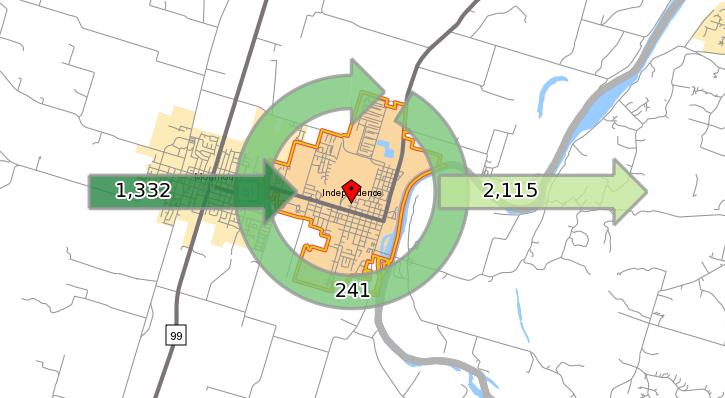 Source: U.S. Census Bureau. 2012. OnTheMap Application. Longitudinal-Employer Household Dynamics Program. http://onthemap.ces.census.gov/.Workforce within 30 miles of IndependenceThe following tables provide information about workers within 30 miles of Independence. As shown in the map, this area includes several cities in the Willamette Valley such as Salem, Corvallis, Albany, and McMinnville. The data are from the U.S. Census Bureau’s OnTheMap application.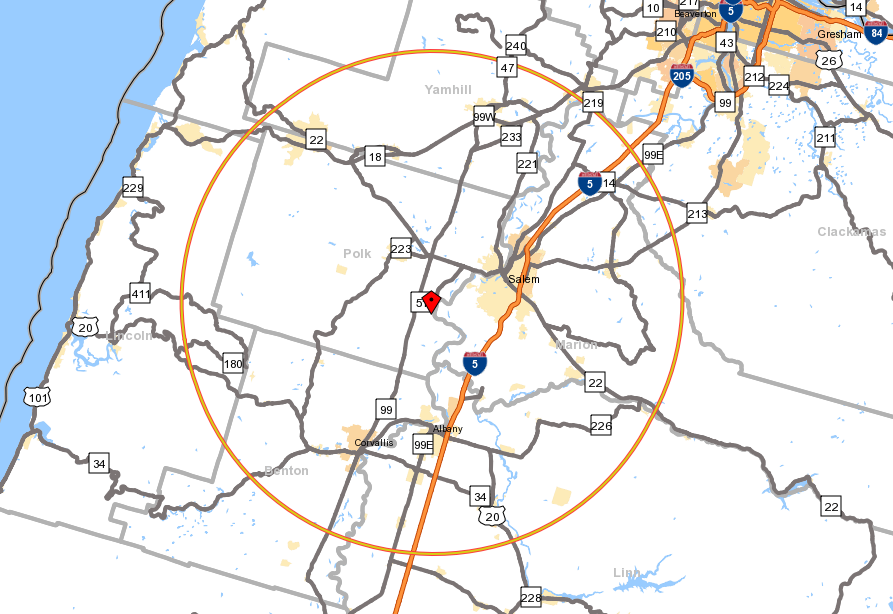 Table 5: Jobs by Industry Sector within 30 miles of IndependenceTable 6: Profile of Workers within 30 miles of IndependenceTable 6 continued: Profile of Workers within 30 miles of IndependenceGeneral Population DemographicsThese final tables provide demographic information from the U.S. Census Bureau’s American Community Survey (ACS) on the population in Independence. The data are five-year estimates from 2006 to 2010 and reflect the average over the entire period.Table 7: Educational Attainment in Independence, 2006-2010Source: U.S. Census Bureau, 2006-2010 American Community Survey.Table 8: Housing Units in Independence, 2006-2010Source: U.S. Census Bureau, 2006-2010 American Community Survey.Table 9: Household and Per Capita Income in IndependenceSource: U.S. Census Bureau, 2006-2010 American Community Survey.Industry (NAICS)Number of EstablishmentsAnnual Average EmploymentPercentage of Total EmploymentAnnual Average PayTotal All Ownerships                                                                                                                                                                                                                                           2382,254-$ 28,086 Total Private Coverage                                                                                                                                                                                                                                         2281,78979%$ 26,715 Natural Resources & Mining                                                                                                                                                                                                                                     2233815%   $ 23,535 Construction                                                                                                                                                                                                                                                   15321%   $ 23,548 Manufacturing                                                                                                                                                                                                                                                  1241418%  $ 37,864 Wholesale Trade                                                                                                                                                                                                                                                     10271%  $ 48,649 Retail Trade                                                                                                                                                                                                                                                       2626412%  $ 23,694 Transportation and Warehousing6854%   $ 31,654 Information                                                                                                                                                                                                                                                    3cccFinancial Activities                                                                                                                                                                                                                                           16462%  $ 21,731 Professional and Technical Services14221%$ 30,406Management of Companies and Enterprises1cccAdministrative and Waste Services10392%$ 20,405 Educational Services3cccHealth Care and Social Assistance3023010%   $ 26,543 Arts, Entertainment, and Recreation5cccAccommodation and Food Services161567% $ 11,269Other Services                                                                                                                                                                                                                                                 391014%   $ 19,678 Total All Government                                                                                                                                                                                                                                           1046521%$ 33,361 20102010CountShareTotal Primary Jobs1,573100.0%Jobs by Worker AgeAge 29 or younger40125.5%Age 30 to 5486655.1%Age 55 or older30619.5%Jobs by Earnings$1,250 per month or less42727.1%$1,251 to $3,333 per month77049.0%More than $3,333 per month37623.9%Jobs by Worker RaceWhite Alone1,47994.0%Black or African American Alone110.7%American Indian or Alaska Native Alone221.4%Asian Alone382.4%Native Hawaiian or Other Pacific Islander Alone40.3%Two or More Race Groups191.2%Jobs by Worker EthnicityNot Hispanic or Latino1,27581.1%Hispanic or Latino29818.9%Jobs by Worker Educational AttainmentLess than high school16510.5%High school or equivalent, no college36022.9%Some college or Associate degree40325.6%Bachelor's degree or advanced degree24415.5%Educational attainment not available (workers aged 29 or younger)40125.5%Jobs by Worker SexMale84553.7%Female72846.3%20102010CountShareTotal Primary Jobs214,542100.0%Agriculture, Forestry, Fishing and Hunting9,5644.5%Mining, Quarrying, and Oil and Gas Extraction3810.2%Utilities6670.3%Construction10,8485.1%Manufacturing22,25510.4%Wholesale Trade5,5492.6%Retail Trade22,19810.3%Transportation and Warehousing5,6652.6%Information2,5801.2%Finance and Insurance5,8262.7%Real Estate and Rental and Leasing2,7551.3%Professional, Scientific, and Technical Services7,3343.4%Management of Companies and Enterprises2,6131.2%Administration & Support, Waste Management and Remediation8,7424.1%Educational Services25,23211.8%Health Care and Social Assistance31,81614.8%Arts, Entertainment, and Recreation1,6880.8%Accommodation and Food Services15,7047.3%Other Services (excluding Public Administration)7,2943.4%Public Administration25,83112.0%20102010CountShareTotal Primary Jobs214,542100.0%Jobs by Worker AgeAge 29 or younger46,94721.9%Age 30 to 54119,71155.8%Age 55 or older47,88422.3%Jobs by Earnings$1,250 per month or less47,04121.9%$1,251 to $3,333 per month91,33942.6%More than $3,333 per month76,16235.5%Jobs by Worker RaceWhite Alone199,47293.0%Black or African American Alone2,4471.1%American Indian or Alaska Native Alone2,7151.3%Asian Alone5,5852.6%Native Hawaiian or Other Pacific Islander Alone6300.3%Two or More Race Groups3,6931.7%20102010CountShareJobs by Worker EthnicityNot Hispanic or Latino192,84289.9%Hispanic or Latino21,70010.1%Jobs by Worker Educational AttainmentLess than high school17,7758.3%High school or equivalent, no college47,86122.3%Some college or Associate degree58,21927.1%Bachelor's degree or advanced degree43,74020.4%Educational attainment not available (workers aged 29 or younger)46,94721.9%Jobs by Worker SexMale104,09848.5%Female110,44451.5%EstimateEstimate Margin of ErrorPercentPercent Margin of ErrorPopulation 25 years and over4,574+/-2944,574(X)Less than 9th grade494+/-13410.8%+/-3.09th to 12th grade, no diploma482+/-17410.5%+/-3.9High school graduate (includes equivalency)1,036+/-25222.6%+/-4.9Some college, no degree1,151+/-21325.2%+/-4.5Associate's degree399+/-1638.7%+/-3.6Bachelor's degree668+/-17514.6%+/-3.7Graduate or professional degree344+/-1577.5%+/-3.3Percent high school graduate or higher(X)(X)78.7%+/-4.1Percent bachelor's degree or higher(X)(X)22.1%+/-5.3EstimateEstimate Margin of ErrorPercentPercent Margin of ErrorTotal housing units3,166+/-233 (X)(X)Occupied housing units2,827+/-21789.3%+/-4.5Owner-occupied1,953+/-19369.1%+/-6.8Renter-occupied874+/-22630.9%+/-6.8Vacant housing units339+/-15110.7%+/-4.5Homeowner vacancy rate1.8+/-2.9(X)(X)Rental vacancy rate14.1+/-10.8(X)(X)Average household size of owner-occupied unit3.00+/-0.27(X)Average household size of renter-occupied unit2.62+/-0.33(X)(X)EstimateEstimate Margin of ErrorPercentPercent Margin of ErrorTotal households2,827+/-2172,827(X)Less than $10,000240+/-1358.5%+/-4.5$10,000 to $14,999169+/-856.0%+/-2.8$15,000 to $24,999292+/-12810.3%+/-4.7$25,000 to $34,999376+/-14413.3%+/-4.8$35,000 to $49,999478+/-13316.9%+/-5.0$50,000 to $74,999538+/-15919.0%+/-5.3$75,000 to $99,999372+/-11913.2%+/-4.3$100,000 to $149,999264+/-1119.3%+/-3.9$150,000 to $199,99973+/-872.6%+/-3.0$200,000 or more25+/-290.9%+/-1.0  Median household income (dollars) $ 46,259+/-4,933(X)(X)  Per capita income (dollars)$ 19,106+/-2,417(X)(X)